REGULAMIN KONKURSU  DLA KÓŁ GOSPODYŃ WIEJSKICH ORAZ KÓŁ GOSPODYŃ POD NAZWĄ „PLANUJĘ. KUPUJĘ. GOTUJĘ – nie marnuję”§ 1. Postanowienia ogólne Konkurs realizowany jest w ramach obchodów 30–lecia WFOŚiGW w Rzeszowie, a jego „Organizatorem” jest Wojewodzki Fundusz Ochrony Środowiska i Gospodarki Wodnej w Rzeszowie z siedzią w Rzeszowie, ul. Zygmuntowska 9, 35-025 Rzeszów Ilekroć w Regulaminie jest mowa o:  „Konkursie” – należy przez to rozumieć konkurs pod nazwą „Planuję. Kupuję. Gotuję – nie marnuję”, skierowany do Kół Gospodyń Wiejskich lub Kół Gospodyń, prowadzony na zasadach określonych  w Regulaminie; „Uczestniku” – należy przez to rozumieć Koło Gospodyń Wiejskich lub Kół Gospodyń wpisane do Krajowego Rejestru Kół Gospodyń Wiejskich prowadzonego przez Agencję Restrukturyzacji i Modernizacji Rolnictwa lub wpisanych do rejestru stowarzyszeń, innych organizacji społecznych i zawodowych, fundacji oraz samodzielnych zakładów opieki zdrowotnej Krajowego Rejestru Sądowego;  „Zgłoszeniu” – należy przez to rozumieć zgłoszoną Pracę konkursową wraz z Formularzem oraz oświadczeniem o udzieleniu zgody na rozpowszechnianie wizerunku, o którym mowa w § 4 ust. 6 (których wzory stanowią kolejno załączniki nr 1 i 2 do Regulaminu); „Formularzu” – należy przez to rozumieć formularz zgłoszeniowy, którego wzór stanowi załącznik nr 1 do Regulaminu; „Pracy konkursowej” – należy przez to rozumieć opis działań związanych z przygotowaniem potrawy ekologicznej (działania, które wywierają pozytywny wpływ na środowisko - ekopraktyki), wraz ze zdjęciami obrazującymi przygotowaną potrawę ekologiczną oraz związane z jej przygotowaniem ekopraktyki, zgodne z parametrami określonymi w § 6, będące odrębnymi utworami, który stanowi część Zgłoszenia;„Laureatach Konkursu” – należy przez to rozumieć Uczestników, których Prace konkursowe uzyskały jedną z dziesięciu najwyższych ocen dokonanych przez Komisję Konkursową, o której mowa w § 7 ust. 3; „Przedstawicielu Uczestnika” – osoba uprawniona do reprezentowania Uczestnika zgodnie ze sposobem reprezentacji Uczestnika wynikającym z Krajowego Rejestru Kół Gospodyń Wiejskich albo wpisu do Krajowego Rejestru Sądowego; „Ekopraktyka” – należy przez to rozumieć działania, które które wywierają pozytywny wpływ na środowisko. Konkurs jest organizowany dla Kół Gospodyń Wiejskich lub Kół Gospodyń z terenu województwa podkarpackiego. Istnieje możliwość odrzucenia przez Organizatora Zgłoszenia w przypadku naruszenia zasad Regulaminu przez Uczestnika. Odrzucone Zgłoszenie nie bierze udziału w Konkursie i podlega zniszczeniu zgodnie z § 12 ust. 5, a w przypadku plików elektronicznych – trwałemu usunięciu  
z pamięci komputera oraz ze skrzynki poczty elektronicznej Funduszu.  Postanowienia Regulaminu są wyłączną podstawą prowadzenia Konkursu, a ich wykładnia 
i interpretacja należy wyłącznie do Organizatora konkursu. Konkurs jest finansowany ze środków  Wojewódzkiego Funduszu Ochrony Środowiska i Gospodarki Wodnej w Rzeszowie.  § 2. Cele Konkursu Głównym celem Konkursu jest zwiększenie świadomości ekologicznej członków KGW 
oraz KG i zaangażowanie w zakresie działań na rzecz ochrony środowiska. Konkurs ma również na celu popularyzację właściwych zachowań ekologicznych stosowanych  
w gospodarstwie domowym, a także zwiększenie świadomości ekologicznej w zakresie indywidualnych działań na rzecz ochrony środowiska, które można w prosty sposób wprowadzać we własnych gospodarstwach domowych. Celem pośrednim Konkursu jest utwierdzenie 
w przekonaniu członków gospodarstw domowych, że warto zmieniać dotychczasowe codzienne nawyki na bardziej ekologiczne, przyczyniające się do oszczędzania zasobów naturalnych i dzięki temu pozytywnie wpływać na środowisko, a także zwrócenie uwagi członków gospodarstw domowych na kwestie zmian klimatu i zachęcenie ich do poszerzania wiedzy w tym zakresie. Konkurs umożliwia w prosty, przyjemny i kreatywny sposób zaangażowanie się w tworzenie treści edukacyjnych na temat konieczności codziennego dbania o środowisko, a w przyszłości może przyczynić się do większego, społecznego zaangażowania w inicjatywy proekologiczne. § 3. Warunki uczestnictwa w Konkursie Konkurs przeznaczony jest dla wszystkich Kół Gospodyń Wiejskich lub Kół Gospodyń z terenu województwa podkarpackiego, które znajdują się w Krajowym Rejestrze Kół Gospodyń Wiejskich dostępnym na stronie internetowej https://krkgw.arimr.gov.pl/ albo są wpisane rejestru stowarzyszeń, innych organizacji społecznych i zawodowych, fundacji oraz samodzielnych zakładów opieki zdrowotnej Krajowego Rejestru Sądowego.   Konkurs jest dwuetapowy. Pierwszy etap konkursu to przesłanie Zgłoszenia, komisyjna ocena prac konkursowych i wybór Laureatów konkursu. Drugi etap konkursu to uczestnictwo Laureatów konkursu wraz z przedstawieniem do degustacji potraw przygotowanych w ramach nagradzanych Zgłoszeń podczas Gali zorganizowanej 
w ramach obchodów 30–lecia WFOŚiGW w Rzeszowie.Członkiem Uczestnika oraz jego pełnomocnikiem nie mogą być pracownicy Organizatora oraz osoby zatrudnione przez Organizatora na podstawie umów cywilnoprawnych, a także członkowie rodzin pracowników i osób zatrudnionych przez Organizatora konkursu, na podstawie umów cywilnoprawnych. Za członków rodziny uważa się wstępnych, zstępnych, rodzeństwo, małżonków, rodziców lub dzieci małżonków oraz osoby pozostające w stosunku przysposobienia. § 4. Zgłoszenie Uczestnik przesyła Zgłoszenie pocztą elektroniczną od 7 marca 2023r. do 28 lipca 2023r. na adres e-mail Funduszu: biuro@wfosigw.rzeszow.pl z tytułem wiadomości „Konkurs Kół Gospodyń” albo listem poleconym na adres: Wojewódzki Fundusz Ochrony Środowiska 
i Gospodarki Wodnej, ul. Zygmuntowska 9, 35-025 Rzeszów. W przypadku przesłania Zgłoszenia pocztą elektroniczną Uczestnik przesyła skan podpisanego Formularza. Za termin Zgłoszenia pocztą elektroniczną uznaje się datę wpływu na skrzynkę e-mailową podaną powyżej natomiast dla wersji papierowej przyjmuje się datę nadania papierowej postaci Zgłoszenia w polskiej placówce pocztowej.Zgłoszenie musi być podpisane nazwą Uczestnika wraz z podanym numerem w Krajowym Rejestrze Kół Gospodyń Wiejskich lub w KRS. Należy także podać imię i nazwisko autora lub autorów ekopraktyki oraz stanowisko zajmowane w strukturze Uczestnika. Uczestnik podaje 
w treści Zgłoszenia adres poczty elektronicznej Uczestnika lub prywatny, gdy Uczestnik nie posiada służbowego adresu poczty elektronicznej.  Formularz w części I, w imieniu Uczestnika, wypełnia i podpisuje Przedstawiciel Uczestnika. Formularz w części II podpisuje Przedstawiciel Uczestnika oraz wszyscy autorzy ekopraktyk.  Uczestnik wysyłając Zgłoszenie na warunkach określonych w Regulaminie potwierdza, że zapoznał się z treścią Regulaminu i akceptuje go.  Każdy Uczestnik może przesłać jedno  Zgłoszenie. Do każdego Zgłoszenia można dodać maksymalnie cztery zdjęcia obrazujące przygotowaną potrawę ekologiczną oraz związane z jej przygotowaniem ekopraktyki.  W przypadku, gdy Praca konkursowa zawiera wizerunek osoby fizycznej, Uczestnik zobowiązany jest dołączyć do Zgłoszenia oświadczenie tej osoby wyrażające zgodę na rozpowszechnianie jej wizerunku w ramach Pracy konkursowej. Wzór oświadczenia stanowi załącznik nr 2 do Regulaminu. Udział w Konkursie jest bezpłatny i dobrowolny. Uczestnik ponosi koszt przygotowania Pracy konkursowej i wysłania Zgłoszenia do Organizatora, który również nie  zwraca Uczestnikowi żadnych kosztów poniesionych w związku z udziałem w Konkursie. Uczestnik ponosi pełną i wyłączną odpowiedzialność za ewentualne roszczenia dotyczące naruszenia autorskich praw majątkowych i osobistych, praw pokrewnych lub dóbr osobistych osób trzecich, jeśli wskutek korzystania przez Organizatora z Pracy konkursowej doszłoby do ich naruszenia. § 5. Weryfikacja formalna Zgłoszeń Jeżeli Zgłoszenie zawiera braki formalne, które mogą zostać poprawione lub uzupełnione, Organizator wzywa Uczestnika drogą listowną lub elektroniczną na wskazany w Formularzu adres, do poprawienia lub uzupełnienia Zgłoszenia w terminie 7 dni kalendarzowych od dnia wysłania wezwania pod rygorem odrzucenia Zgłoszenia. Poprawione lub uzupełnione Zgłoszenie należy przesłać pocztą elektroniczną do Funduszu na adres, o którym mowa w § 4 ust. 1. O zachowaniu terminu złożenia poprawionego lub uzupełnionego Zgłoszenia decyduje data wpływu na adres poczty elektronicznej, o którym mowa w § 4 ust. 1. W przypadku, gdy: Praca konkursowa została stworzona przez osoby niebędące członkami Uczestnika;Zgłoszenie nie spełnia wymogu, o którym mowa w § 3 ust. 3 lub w § 4 ust. 2, 3, 5 lub 6; Praca konkursowa była wcześniej nagradzana lub zgłaszana do innych konkursów;Praca konkursowa nie spełnia wymagań określonych w § 6; Zgłoszenie zostało złożone po upływie terminu, o którym mowa w § 9 ust. 1; Uczestnik nie przesłał poprawionego lub uzupełnionego Zgłoszenia zgodnie z ust. 1; Praca konkursowa narusza obowiązujące przepisy, zasady dobrych obyczajów, majątkowe lub osobiste prawa autorskie osób trzecich, prawa pokrewne lub dobra osobiste osób trzecich. - Zgłoszenie podlega odrzuceniu, a następnie zniszczeniu zgodnie z treścią § 12 ust. 5,  
a w przypadku plików elektronicznych - trwałemu usunięciu z pamięci komputera oraz ze skrzynki poczty elektronicznej Organizatora. W przypadku odrzucenia Zgłoszenia Uczestnik zostanie o tym poinformowany wraz z podaniem przyczyny odrzucenia Zgłoszenia, pocztą elektroniczną lub tradycyjną na wskazany przez Uczestnika w Formularzu adres.§ 6. Wymagania dotyczące Pracy konkursowej Konkurs polega na przygotowaniu Pracy konkursowej w formie opisu ekopraktyk związanych 
z przygotowaniem potrawy ekologicznej (działania, które wywierają pozytywny wpływ na środowisko), które warto wdrożyć w domu w celu niemarnowania żywności, oszczędzania wody, energii elektrycznej, ograniczenia ilości powstających odpadów, używania produktów ekologicznych itp. Długość opisu wdrożonych ekopraktyk nie może przekraczać trzech tysięcy znaków licząc ze spacjami. W przypadku ekopraktyki napisanej odręcznie, opis musi zmieścić się na jednej stronie A4. W Zgłoszeniu powinien znaleźć się opis ekopraktyk związanych 
z przygotowaniem potrawy ekologicznej, wyjaśnienie na czym one polegą, jakie dają rezultaty oraz powody, dla których warto je wdrożyć. Zabronione jest stosowanie zabiegów polegających na łączeniu w Pracy konkursowej elementów pochodzących z innych źródeł. Praca konkursowa powinna być załączona do e-maila  w formie pliku tekstowego Word, bądź 
w formie skanu. Może zostać również wydrukowana albo sporządzona odręcznie, a następnie przesłana listem poleconym zgodnie z § 4 ust. 1.  Załączone w ramach Pracy Konkursowej zdjęcia muszą być autorstwa członka Uczestnika, mieć format „.jpg” i nie mogą przekraczać 4 MB, bądź mogą zostać wywołane i dołączone do Zgłoszenia przekazanego drogą pocztową. W nazwie pliku zawierającego zdjęcie należy wpisać oznaczenie pozwalające na jego jednoznaczne przypisanie do Zgłoszenia (oznaczenie powinno zawierać nazwę Uczestnika). § 7. Komisja konkursowa i sposób oceny Prac konkursowych O kwalifikacji Pracy konkursowej do oceny jakościowej dokonywanej przez Komisję konkursową decyduje Fundusz na podstawie informacji zawartych w Zgłoszeniu, a w szczególności 
w wypełnionym Formularzu. Laureatami Konkursu zostanie dziesięciu Uczestników, których Prace konkursowe zostaną najwyżej ocenione.  Prace konkursowe oceniać będzie Komisja konkursowa powołana przez Organizatora, zwana dalej „Komisją konkursową”. Ocena formalna dokonywana będzie na podstawie kryteriów, o których mowa  w ust. 5. Komisja Konkursowa ocenia Prace konkursowe zgodnie z następującymi kryteriami: zgodność z tematyką Konkursu; oryginalność ekopraktyk zastosowanych przy przygotowaniu ekologicznej potrawy; pozytywny wpływ zastosowanych ekopraktyk na środowisko; łatwość powszechnego zastosowania ekopraktyk przy przygotowaniu potrawy; 5)   kreatywność, innowacyjność, wartość poznawcza. Każde kryterium, o którym mowa w ust. 5, zostanie ocenione osobno przez każdego z członków Komisji konkursowej zgodnie z ust. 7.  Ocena Prac konkursowych przez Komisję konkursową odbywa się poprzez zsumowanie liczby punktów, jakie danej Pracy konkursowej przyznali poszczególni członkowie Komisji konkursowej. Członek Komisji konkursowej, oceniając Pracę konkursową, przyznaje jej liczbę punktów – 
w każdym z pięciu kryteriów – stanowiącą liczbę całkowitą z przedziału od 1 do 20, gdzie 20 oznacza najwyższą ocenę, jaka może zostać przyznana Pracy konkursowej, a 1 – najniższą. Wzór karty oceny Pracy konkursowej stanowi załącznik nr 3 do Regulaminu. W przypadku, gdy dwie lub więcej Prac konkursowych w wyniku oceny, o której mowa w ust. 7, otrzymało taką samą liczbę punktów, o kolejności Prac konkursowych decyduje głosowanie członków Komisji konkursowej w trybie zwykłej większości głosów. W przypadku równej liczby głosów rozstrzygający głos należy do Przewodniczącego Komisji konkursowej. Ocena Komisji konkursowej jest ostateczna i nie przysługuje od niej odwołanie. Ocena Komisji konkursowej nie stanowi decyzji administracyjnej w rozumieniu ustawy z dnia 14 czerwca 1960 r. – Kodeks postępowania administracyjnego (Dz. U. z 2022 r. poz. 2000). § 8. Nagrody Organizator ustanawia w ramach Konkursu równoważne nagrody pieniężne za zajęcie 1-10 miejsca w wysokości 2.500,00 zł.Nagroda pieniężna zostanie przekazana przez Organizatora na rachunek bankowy Laureata Konkursu przelewem bankowym w terminie 5 dni roboczych od dnia otrzymania przez Fundusz numeru rachunku bankowego Laureata Konkursu.  Wszystkie nagrody przyznane w Konkursie Laureaci Konkursu powinni traktować jako przychód 
z działalności statutowej i są zobowiązani samodzielnie rozliczyć podatek dochodowy 
w zależności od swojej formy opodatkowania. Organizator nie są odpowiedzialni za dokonanie przez Laureata Konkursu odpowiedniego dla jego formy opodatkowania rozliczenia  z tytułu przychodu związanego z przyznaniem nagrody w Konkursie. Lista Laureatów Konkursu zostanie uroczyście ogłoszona podczas Gali 30-lecia WFOŚiGW w Rzeszowie. Podczas Gali Laureaci Konkursu będą zobowiązani przedstawić do degustacji potrawy reprezentatywne dla lokalnej społeczności z terenu działania Koła Gospodyń, w tym potrawy przygotowane w ramach przesłanego Zgłoszenia.Fundusz powiadomi Laureatów Konkursu o wynikach Konkursu pocztą tradycyjną lub elektroniczną na wskazany przez Uczestnika w Zgłoszeniu adres do korespondencji.  § 9. Terminy Termin na przesłanie Zgłoszeń rozpoczyna się od 07 marca 2023 r. natomiast upływa 28 lipca 2023 r.Ogłoszenie wyników Konkursu nastąpi do 26.09.2023 r.  § 10. Prawa autorskie Przesyłając Pracę konkursową Uczestnik oświadcza, że posiada prawa autorskie do Pracy konkursowej. Laureaci Konkursu z chwilą ogłoszenia wyników Konkursu udzielają Organizatorowi bezpłatnej, bezterminowej i niewyłącznej licencji do ich Pracy konkursowej, w tym zdjęć, z prawem do udzielania sublicencji, na następujących polach eksploatacji:  obrót oryginałem lub egzemplarzami, na których Pracę konkursową utrwalono, korzystanie i rozporządzanie w całości lub dowolnie wybranymi fragmentami Pracy Konkursowej;  utrwalanie, kopiowanie, wprowadzenie do pamięci komputerów i serwerów sieci komputerowych, w każdym możliwym rodzaju zapisu oraz techniką;  wystawianie lub publiczna prezentacja (na ekranie), w tym podczas seminariów 
i konferencji; wykorzystywanie w materiałach wydawniczych oraz we wszelkiego rodzaju mediach audio-wizualnych i komputerowych, publikacja, rozpowszechnianie w całości lub w części za pomocą wizji lub fonii przewodowej albo bezprzewodowej przez stację naziemną, nadawanie za pośrednictwem satelity, transmisję komputerową (sieć szerokiego dostępu, Internet) łącznie z utrwalaniem w pamięci elektronicznej; publiczne udostępnianie Pracy konkursowej w taki sposób, aby każdy mógł mieć do niej dostęp w miejscu i w czasie przez siebie wybranym – udostępnianie w Internecie, 
a w szczególności na stronie internetowej www.bip.wfosigw.rzeszow.pl , na kanałach Social Media Inicjatora konkursu i innych mediach cyfrowych.  Organizator zastrzega sobie możliwość wykorzystania Prac konkursowych w komunikacji związanej z promocją działalności WFOŚiGW w Rzeszowie. § 11. Ochrona danych osobowych Przetwarzanie danych osobowych odbywać się będzie na zasadach przewidzianych w Rozporządzeniu Parlamentu Europejskiego i Rady (UE) 2016/679 z dnia 27 kwietnia 2016 r. w sprawie ochrony osób fizycznych w związku z przetwarzaniem danych osobowych i w sprawie swobodnego przepływu takich danych oraz uchylenia dyrektywy 95/46/WE (ogólne rozporządzenie o ochronie danych).§ 12. Postanowienia końcowe Organizator zastrzega sobie prawo do dokonywania w każdym czasie z ważnych powodów modyfikacji postanowień Regulaminu, jak również do odwołania Konkursu w całości lub w części bez podawania przyczyny. Za ważny powód uznaje się w szczególności niski poziom zbieżności Zgłoszeń z tematyką Konkursu. Informacja o odwołaniu Konkursu zostanie zamieszczona na stronie internetowej, o której mowa w § 8 ust. 9. Uczestnik może zadawać pytania dotyczące Konkursu za pośrednictwem poczty elektronicznej na adres e-mail: biuro@wfosigw.rzeszow.pl  Organizator nie ponosi odpowiedzialności za nieprawidłowość danych podanych w Zgłoszeniu. W przypadku zmiany danych kontaktowych Uczestnicy są zobowiązani niezwłocznie powiadomić o tym Organizatora za pośrednictwem poczty elektronicznej na adres e-mail, o którym mowa 
w § 4 ust. 1, pod rygorem zniesienia odpowiedzialności Organizatora, ze skutki niedoręczenia Uczestnikom korespondencji związanej z realizacją Regulaminu.  Zgłoszenia nadesłane na Konkurs nie podlegają zwrotowi. Odrzucone oraz nienagrodzone 
w Konkursie Zgłoszenia podlegają zniszczeniu w terminie miesiąca od dnia ogłoszenia wyników Konkursu na stronie internetowej. Nagrodzone Zgłoszenia są przechowywane przez Inicjatora Konkursu przez okres 5 lat od daty ogłoszenia wyników Konkursu.  Niniejszy Regulamin dostępny jest w siedzibie Organizatora oraz na stronie internetowej Funduszu www.bip.wfosigw.rzeszow.plZałącznik nr 1 – Formularz zgłoszeniowy; Załącznik nr 2 – Wzór oświadczenia o udzieleniu zgody na rozpowszechnianie wizerunku Załącznik nr 3 – Wzór karty oceny Pracy konkursowej  Załącznik nr 1 do Regulaminu Konkursu  dla Kół Gospodyń Wiejskich oraz Kół Gospodyń pod nazwą „Planuję. Kupuję. Gotuję – nie marnuję” FORMULARZ ZGŁOSZENIOWY TYTUŁ PRACY KONKURSOWEJ: ……………………………………………… Część I – dane Uczestnika  Nazwa Koła Gospodyń Wiejskich lub Koła Gospodyń: ……………………………….. Numer KRS lub Numer w Rejestrze Kół Gospodyń Wiejskich: …………………………………………………………………………………… Adres (ulica, numer, miejscowość, kod pocztowy)……………………………………………………………                       ……………………………………………………………………………… 4. Adres e-mail do kontaktu z Uczestnikiem 1:…………………………………… ………………………………. Podpis Przedstawiciela Uczestnika 1 Powinien to być służbowy adres e-mail Uczestnika lub prywatny, gdy KGW lub KG nie dysponuje e-mailem służbowym Klauzula informacyjnaZgodnie z art. 13 ust. 1 i 2 Rozporządzenia Parlamentu Europejskiego i Rady (UE) 2016/679 z dnia  27 kwietnia 2016 r. w sprawie ochrony osób fizycznych w związku z przetwarzaniem danych osobowych  
i w sprawie swobodnego przepływu takich danych oraz uchylenia dyrektywy 95/46/WE (ogólne rozporządzenie o ochronie danych) informujemy, że: Administratorem Pani/Pana danych osobowych jest Wojewódzki Fundusz Ochrony Środowiska 
i Gospodarki Wodnej w Rzeszowie, ul. Zygmuntowska 9, 35-025 Rzeszów.  Administrator danych osobowych wyznaczył Inspektora ochrony danych, z którym można skontaktować się za pośrednictwem adresu e-mail: iod@wfosigw.rzeszow.pl Dane osobowe będą przetwarzane przez Administratora na podstawie art. 6 ust. 1 lit a ogólnego rozporządzenia o ochronie danych w celu przeprowadzenia Konkursu dla Kół Gospodyń Wiejskich pn. „Planuję. Kupuję. Gotuję – nie marnuję” i wyłonienia laureatów oraz na podstawie art. 6 ust. 1 lit c ogólnego rozporządzenia o ochronie danych osobowych w związku z przepisami ustawy z dnia 14 lipca 1983 r. o narodowym zasobie archiwalnym i archiwach (Dz. U. z 2020 r. poz. 164 oraz 1747) w celu wypełnienia obowiązku archiwizacji dokumentów. Przetwarzane będą następujące kategorie Pani/Pana danych osobowych, tj. imię i nazwisko, stanowisko, adres e-mail, numer telefonu, wizerunek.Odbiorcami Pani/Pana danych osobowych mogą być podmioty, którym Administrator powierzył przetwarzanie danych, w szczególności, dostawcy usług IT oraz podmioty uprawnione do dostępu do danych na podstawie przepisów prawa powszechnie obowiązującego.Okres przechowywania danych osobowych wynosi 1 miesiąc – dla Zgłoszeń odrzuconych oraz nienagrodzonych w Konkursie i 5 lat – dla Zgłoszeń nagrodzonych oraz wyróżnionych w Konkursie, liczony od dnia ogłoszenia wyników Konkursu. Posiada Pani/Pan prawo do żądania od administratora: dostępu do danych osobowych, sprostowania danych osobowych, usunięcia lub ograniczenia przetwarzania danych osobowych, przeniesienia danych osobowych. Posiada Pani/Pan prawo do wycofania zgody na przetwarzanie danych osobowych w dowolnym momencie. Aby wycofać zgodę, należy przesłać e-maila na adres: biuro@wfosigw.rzeszow.pl Wycofanie zgody nie wpływa na zgodność z prawem przetwarzania, którego dokonano na podstawie zgody przed jej wycofaniem. Ma Pan/Pani prawo do wniesienia skargi do Prezesa Urzędu Ochrony Danych Osobowych, jeśli Pani/Pan uzna, że przetwarzanie Pani/Pana danych osobowych narusza przepisy ogólnego rozporządzenia o ochronie danych. Podanie danych osobowych ma charakter dobrowolny, jednakże w przypadku odmowy zgody na przetwarzanie danych osobowych dla potrzeb realizacji Konkursu, Zgłoszenie nie bierze udziału 
w Konkursie i podlega zniszczeniu.Część II Oświadczenia i zgody: Oświadczam, że zapoznałem/am się z Regulaminem Konkursu i akceptuję jego warunki. Oświadczam, że nie jestem ani żaden z członków reprezentowanego przeze mnie Uczestnika lub jego pełnomocnik nie jest pracownikiem Organizatora oraz osobą zatrudnioną przez Organizatora na podstawie umów cywilnoprawnych, a także członkiem rodzin pracowników 
i osób zatrudnionych przez Organizatora na podstawie umów cywilnoprawnych.  Oświadczam, że zgłoszona do Konkursu Praca konkursowa nie była wcześniej zgłaszana, ani nagradzana w ramach innych konkursów. Oświadczam, że w przypadku nagrodzenia Pracy konkursowej  chwilą ogłoszenia wyników Konkursu reprezentowany Uczestnik udziela Organizatorowi nieodpłatnej, bezterminowej 
i niewyłącznej licencji do Pracy Konkursowej z prawem do udzielania sublicencji na polach eksploatacji wskazanych w § 10 ust. 2 Regulaminu Konkursu. Oświadczam, że osoby wskazane w cz. I Formularza jako członkowie Uczestnika tworzący Pracę konkursową są współtwórcami Pracy konkursowej. Oświadczam, że osoby wskazane w cz. I Formularza jako członkowie Uczestnika tworzący Pracę konkursową wykonały Pracę konkursową  osobiście i nie korzystały z innych źródeł. Oświadczam, że osoby wskazane w części I powyżej jako członkowie Uczestnika tworzący Pracę konkursową Pracę konkursową wykonały przy współpracy wyłącznie z osobami wskazanymi w cz. I Formularza jako członkowie Uczestnika tworzący Pracę konkursową. Oświadczam że przy tworzeniu Pracy konkursowej nie zostały naruszone prawa autorskie osób trzecich, w tym majątkowe i osobiste, tak w zakresie merytorycznym, jak i w wykorzystanych narzędzi do jej opracowania, prawa pokrewne, ani inne prawa własności intelektualnej przysługujące osobom trzecim, oraz że przysługują mi prawa autorskie do Pracy konkursowej. Oświadczam, że przy tworzeniu Pracy konkursowej osoby wskazane w części I powyżej jako członkowie Uczestnika tworzący Pracę konkursową nie stosowały zabiegów pozwalających na łączeniu elementów pochodzących z innych źródeł. Wyrażam zgodę na przetwarzanie przez Wojewódzki Fundusz Ochrony Środowiska 
i Gospodarki Wodnej w Rzeszowie moich danych osobowych- zawartych w Formularzu, w celu i zakresie niezbędnym do przeprowadzenia Konkursu. …………………………………………………… …………………………………………………… …………………………………………………… …………………………………………………… …………………………………………………… Miejscowość, data i podpisy wszystkich członków Uczestnika tworzących Pracę konkursową Załącznik nr 2 do Regulaminu Konkursu  dla Kół Gospodyń Wiejskich lub Kół Gospodyń pod nazwą „Planuję. Kupuję. Gotuję – nie marnuję” OŚWIADCZENIE O UDZIELENIU ZGODY NA ROZPOWSZECHNIANIE WIZERUNKU Ja, niżej podpisana/y ……………………………………………………………………(imię i nazwisko) niniejszym udostępniam nieodpłatnie Wojewodzki Fundusz Ochrony Środowiska i Gospodarki Wodnej 
w Rzeszowie z siedzią w Rzeszowie, ul. Zygmuntowska 9, 35-025 Rzeszów, 	swój 	wizerunek utrwalony 	w 	Pracy 	konkursowej 	pt.: „……………………………………………………………………………………………..” w ramach konkursu dla Kół Gospodyń Wiejskich oraz Kół Gospodyń pod nazwą „Planuję. Kupuję. Gotuję – nie marnuję” oraz wyrażam zgodę na rozpowszechnianie mojego wizerunku oraz jego publikację w celu realizacji ww. Konkursu oraz promocji działań w kontekście ochrony klimatu, zgodnie z zasadami przetwarzania danych określonymi w Regulaminie Konkursu. Zgoda zostaje udzielona na czas trwania Konkursu, a w przypadku uzyskania statusu Laureata Konkursu - na czas wykorzystywania przez Fundusz Pracy konkursowej na polach eksploatacji, o których mowa 
w Regulaminie Konkursu. ………….………………………………. Miejscowość, czytelny podpis i data Załącznik nr 3 do Regulaminu Konkursu  dla Kół Gospodyń Wiejskich lub Kół Gospodyń pod nazwą „Planuję. Kupuję. Gotuję – nie marnuję” KARTA OCENY PRACY KONKURSOWEJ ………………………………………………………………………………………………………… data i podpis członka Komisji konkursowej  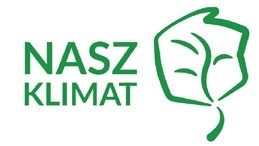 Członkowie Uczestnika tworzący Pracę konkursową Członkowie Uczestnika tworzący Pracę konkursową Imię i nazwisko Pełniona funkcja TYTUŁ PRACY KONKURSOWEJ:  TYTUŁ PRACY KONKURSOWEJ:  TYTUŁ PRACY KONKURSOWEJ:  TYTUŁ PRACY KONKURSOWEJ:  KRYTERIUM KRYTERIUM KRYTERIUM PRZYZNANA PUNKTACJA skala: od 1 pkt do 20 pkt gdzie:  1 pkt – ocena najniższa; 20 pkt – ocena najwyższa; a) zgodność treści Pracy z tematyką Konkursu b)  oryginalność ekopraktyk zastosowanych przy przygotowaniu ekologicznej potrawy c) pozytywny wpływ zastosowanych ekopraktyk na środowiskod) łatwość powszechnego zastosowania ekopraktyk przy przygotowaniu potrawy e) kreatywność, innowacyjność, wartość poznawcza SUMA PRZYZNANYCH PUNKTÓW 